  Klasa 7 – chemia   Data: 28.04.2020  Temat: Zanieczyszczenia powietrza.   Drodzy Uczniowie ! Zapoznajcie się z tematem lekcji „Zanieczyszczenia powietrza”    (podręcznik str.148-151) Następnie zróbcie sobie w zeszycie notatkę. Pomoże wam w tym poniższa sketchnotka.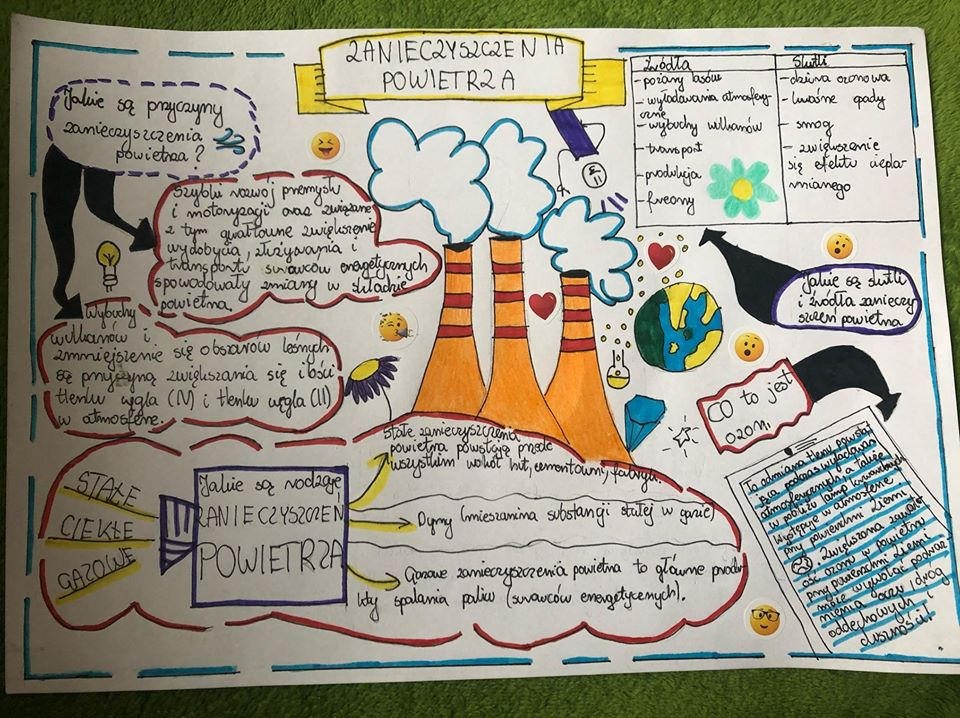 Praca domowa. Waszym zadaniem jest napisać referat na temat:„Przyczyny i skutki zanieczyszczeń powietrza. Jak chronić powietrze przed zanieczyszczeniami”.Termin oddania: 04.05.2020 (poniedziałek)